		    Western Big 6 Conference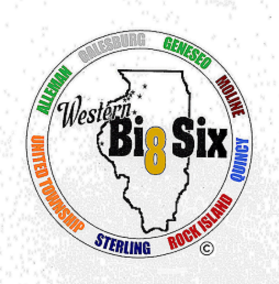 		     Jeff Whitaker, President 			Bob Swanson, Executive Secretary 	                 Rock Island High School		1300 – 23rd Avenue, Rock Island, IL  61201   	  	Phone & Fax: 309-793-0469                  WESTERN BIG 6 2020-21 COVID SUMMER SPORTS SCHOLASTIC ALL CONFERENCEThe following athletes earned “Scholastic All Conference” recognition by meeting the following rigorous criteria:		      Must be a:	*	Senior athlete				*	Presently active in athletics 				*	Awarded a varsity letter				*	Good citizen				*	Must have a cumulative Grade Point Average of 3.25 or higherIf transmission problems occur or for questions contact Bob Swanson, 309-793-0469NameSportSchoolZach CarpitaBaseballAllemanBryant EstesBaseballAllemanDominic Ferrari BaseballAllemanRudy GlanceyBaseballAllemanJackson MarxBaseballAllemanCJ Terronez BaseballAllemanElla DeSmetGirls SoccerAllemanBrytten LoveGirls SoccerAllemanHollie RochauGirls SoccerAllemanKendall WendtGirls SoccerAllemanAinsley Herd SoftballAllemanKiley McConvilleSoftballAllemanDavid Dierickx Boys TennisAllemanCaleb HabelBoys TennisAllemanSam MaynardBoys TennisAllemanAidan PasmoreBoys TennisAllemanKaden Boden Boys TrackAllemanEli DentonBoys TrackAllemanRyan Dockery-JacksonBoys TrackAllemanBrenden Gusse Boys TrackAllemanDiego PortilloBoys TrackAllemanCaroline Adam Girls TrackAllemanCarol Alkhouri Girls TrackAllemanElla DarrowGirls TrackAllemanKristal RamirezGirls TrackAllemanAudrey ReynoldsGirls TrackAllemanEli Denton WrestlingAllemanDavid DierickxWrestlingAllemanGage MowryWrestlingAllemanJack PattingWrestlingAllemanIan SniderWrestlingAllemanBilly TaylorWrestlingAllemanNameSportSchoolAlex BuchenBoys Track GalesburgOntario FergusonBoys Track GalesburgAlexander HarveyBoys Track GalesburgReid HawkinsBoys Track GalesburgNatalie CantwellGirls SoccerGalesburgAliciana SanchezGirls SoccerGalesburgKatelyn EngelGirls Track GalesburgArmani RevisGirls Track GalesburgCasey FolgerSoftball GalesburgMakayla HuffSoftball GalesburgAnna SkinnerSoftball GalesburgJames KislerBaseball GalesburgJohnathan KnappBaseball GalesburgDamon ReedBaseball GalesburgReid StufflebeemBaseball GalesburgOwen WolfeBaseball GalesburgBeneke, NathanBaseballGeneseoFitzpatrick, LoganBaseballGeneseoMaertens, DrewBaseballGeneseoMoser, Peter J.BaseballGeneseoRice, CarsonBaseballGeneseoRice, CharlesBaseballGeneseoWilliamsen, BraydenBaseballGeneseoMitchell WirthBaseballGeneseoChloe AdamsGirls SoccerGeneseoTaylor DeSplinter Girls SoccerGeneseoBrooke HarmsGirls SoccerGeneseoJenah HartGirls SoccerGeneseoElizabeth Manthe Girls SoccerGeneseoSydne Sexton Girls SoccerGeneseoHannah Vondra Girls SoccerGeneseoMikala Warner Girls SoccerGeneseoNatalie Baumgarder SoftballGeneseoMorgan Bjorkman SoftballGeneseoHannah DunkSoftballGeneseoAnna Narup SoftballGeneseoRobyn Nelms SoftballGeneseoErik Bergren Boys TennisGeneseoHayden Curcuru Boys TennisGeneseoJustin Ford,Boys TennisGeneseoMason Miller Boys TennisGeneseoRiley Nelson Boys TennisGeneseoTannen Rink Boys TennisGeneseoThomas Robinson Boys TennisGeneseoMason Smith Boys TennisGeneseoZachary Yoder Boys TennisGeneseoLucas BenjaminBoys TrackGeneseoRicardo Chavez-Sanchez Boys TrackGeneseoNameSportSchoolAndres Gonzalez Boys TrackGeneseoEthan Holke Boys TrackGeneseoMason Jones Boys TrackGeneseoWilliam Plumley Boys TrackGeneseoAbigail Barickman Girls TrackGeneseoMadeline Barickman Girls TrackGeneseoAlison Bowers Girls TrackGeneseoEsther BrownGirls TrackGeneseoGracie Erickson Girls TrackGeneseoGrace Girten Girls TrackGeneseoJoci Hasson Girls TrackGeneseoAlicia Mackey Girls TrackGeneseoAvery Magerkurth Girls TrackGeneseoLanie Marshall Girls TrackGeneseoBrenna McGuire Girls TrackGeneseoSarah Nerud Girls TrackGeneseoHannah RakestrawGirls TrackGeneseoAbigail Reakes Girls TrackGeneseoMorgan Simms Girls TrackGeneseoMegan SoriaGirls TrackGeneseoHannah SteblyGirls TrackGeneseoEvelyn WilsonGirls TrackGeneseoClay DeBaillieWrestlingGeneseoBruce MooreWrestlingGeneseoJustin GrigsbyBaseballMolineRyne SchimmelBaseballMolineRobert WoodsBaseballMolineTaylor GilmoreGirls SoccerMolineJessica KenwardGirls SoccerMolineMadison LodicoGirls SoccerMolineSuzanne FarrenSoftballMolineLindsey GlassSoftballMolineJordan JohnsonSoftballMolineSierra MarshallSoftballMolineAva MichnaSoftballMolineRachel WorleySoftballMolineAidan PerryBoys TennisMolineBailey AvromBoys TrackMolineJon HuttonBoys TrackMolineThomas KnoblochBoys TrackMolineChase KwinskiBoys TrackMolineBoukary MbengueBoys TrackMolineJackson McClellanBoys TrackMolineWarren OestmannBoys TrackMolineNathan WangBoys TrackMolineMiranda Capper CeurvorstGirls TrackMolineMiranda CarlsonGirls TrackMolineAudrey LamphierGirls TrackMolineNameSportSchoolEva LundahlGirls TrackMolineYasmin PannellGirls TrackMolineRamatou SoulemaneGirls TrackMolineAbigail TossouGirls TrackMolineLylia GomezGirls TrackMolineCharles FarmerWrestlingMolineGavin WendlingBaseballQuincyDominick GibsonBaseballQuincyMadison HillGirls SoccerQuincyEmma HeilwagenGirls SoccerQuincyAdelaide MorrisonGirls SoccerQuincyRory DietrichSoftballQuincyElla MarkSoftballQuincyChloe LiesenSoftballQuincyCaleb VonderheideBoys TennisQuincyLogan MarksBoys TrackQuincyDemetrius LeaphartBoys TrackQuincyAndrea HernandezGirls TrackQuincyEmily WilsonGirls TrackQuincyJade SchneiderGirls TrackQuincyMichelle McReynoldsGirls TrackQuincyRavon Anthony Johnson-Taylor Boys BaseballRock IslandColton Patrick SigelBoys BaseballRock IslandSay SayGirls SoccerRock IslandAlyssa Jo GroothaertGirls SoccerRock IslandSpae HtwayGirls SoccerRock IslandCassidy Jean DeMeyerGirls SoftballRock IslandChloe Veronica Killian Girls SoftballRock IslandKaylea Frances Roessler Girls SoftballRock IslandLogan Ryan WyersBoys TennisRock IslandDonovan James GarroBoys TrackRock IslandJonathan Christian Knuth Boys TrackRock IslandHser Nay Moo Boys TrackRock IslandHar Ju ReeBoys TrackRock IslandBenjamin Nicholas SamuelsonBoys TrackRock IslandSamson ShukuruBoys TrackRock IslandPerry Dontay SlaterBoys TrackRock IslandKyle J. GantBoys WrestlingRock IslandRyan HeffelfingerBaseballSterlingEllie Gasso Girls SoccerSterlingHailey WaltersGirls SoccerSterlingJessica WhiteGirls SoccerSterlingJordyn BryantSoftballSterlingRiley DittmarSoftballSterlingAmayia HernandezSoftballSterlingHannah JacobySoftballSterlingSamuel BrownBoys TrackSterlingWalter ReterBoys TrackSterlingNameSportSchoolKierra CollinsGirls TrackSterlingSofia RumbolzGirls TrackSterlingRyan HeffelfingerWrestlingSterlingJordan LedfordBASEBALLUnited TownshipReid MurphyBASEBALLUnited TownshipKayla DornGIRLS SOCCERUnited TownshipAllison MirimanianGIRLS SOCCERUnited TownshipHannah JonesSOFTBALLUnited TownshipAutumn LageSOFTBALLUnited TownshipKirsten WebberSOFTBALLUnited TownshipRachael WinkelSOFTBALLUnited TownshipTyler DemarestBOYS TRACKUnited TownshipKyle MichaelsBOYS TRACKUnited TownshipDerrick TurnerBOYS TRACKUnited TownshipAnthony WoodsBOYS TRACKUnited TownshipJason WrightBOYS TRACKUnited TownshipJade HunterGIRLS TRACKUnited TownshipJennifer MotchoGIRLS TRACKUnited TownshipJasmine WestbrooksGIRLS TRACKUnited TownshipEvan PotterBOYS TENNISUnited Township